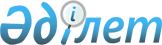 Қаратал аудандық мәслихатының 2020 жылғы 5 қазандағы № 77-271 "Қаратал ауданының азаматтық қызметші болып табылатын және ауылдық елдi мекендерде жұмыс iстейтiн әлеуметтiк қамсыздандыру, бiлiм беру, мәдениет, спорт саласындағы мамандарға жиырма бес пайызға жоғарылатылған айлықақылар мен тарифтік мөлшерлемелер белгілеу туралы" шешіміне өзгерістер енгізу туралыАлматы облысы Қаратал аудандық мәслихатының 2021 жылғы 28 сәуірдегі № 8-31 шешімі. Алматы облысы Әділет департаментінде 2021 жылы 5 мамырда № 5953 болып тіркелді
      "Агроөнеркәсіптік кешенді және ауылдық аумақтарды дамытуды мемлекеттік реттеу туралы" 2005 жылғы 8 шілдедегі Қазақстан Республикасы Заңының 18-бабының 4-тармағына сәйкес, Қаратал аудандық мәслихаты ШЕШIМ ҚАБЫЛДАДЫ:
      1. Қаратал аудандық мәслихатының 2020 жылғы 5 қазандағы № 77-271 "Қаратал ауданының азаматтық қызметші болып табылатын және ауылдық елдi мекендерде жұмыс iстейтiн әлеуметтiк қамсыздандыру, бiлiм беру, мәдениет, спорт саласындағы мамандарға жиырма бес пайызға жоғарылатылған айлықақылар мен тарифтік мөлшерлемелер белгілеу туралы" шешіміне (Нормативтік құқықтық актілерді мемлекеттік тіркеу тізілімінде № 5708 тіркелген, 2020 жылдың 15 қазанында Қазақстан Республикасы нормативтік құқықтық актілерінің эталондық бақылау банкінде жарияланған) келесі өзгерістер енгізілсін:
      атауы мынадай редакцияда жазылсын: 
      "Қаратал ауданының азаматтық қызметші болып табылатын және ауылдық елді мекендерде жұмыс істейтін әлеуметтік қамсыздандыру, мәдениет саласындағы мамандарға жиырма бес пайызға жоғарылатылған айлықақылар мен тарифтік мөлшерлемелер белгілеу туралы"; 
      1-тармақ мынадай редакцияда жазылсын:
      "1. Қаратал ауданының азаматтық қызметші болып табылатын және ауылдық елдi мекендерде жұмыс iстейтiн әлеуметтiк қамсыздандыру, мәдениет саласындағы мамандарға, сондай-ақ жергілікті бюджеттерден қаржыландырылатын мемлекеттік ұйымдарда жұмыс істейтін аталған мамандарға қызметтiң осы түрлерiмен қалалық жағдайда айналысатын мамандардың мөлшерлемелерімен салыстырғанда жиырма бес пайызға жоғарылатылған айлықақылар мен тарифтiк мөлшерлемелер белгіленсін.".
      2. Осы шешімнің орындалуын бақылау Қаратал аудандық мәслихатының "Жоспарлау, бюджет пен қаржы, экономикалық реформа, шаруашылық қызмет, құрылыс, ауыл шаруашылығы, экология, жерді пайдалану, табиғат қорғау және табиғи қорды ұтымды пайдалану мәселелері жөніндегі" тұрақты комиссия төрағасы депутат – А.А. Пусурмановқа жүктелсін. 
      3. Осы шешім әділет органдарында мемлекеттік тіркелген күннен бастап күшіне енеді және алғашқы ресми жарияланған күнінен бастап қолданысқа енгізіледі. 
					© 2012. Қазақстан Республикасы Әділет министрлігінің «Қазақстан Республикасының Заңнама және құқықтық ақпарат институты» ШЖҚ РМК
				
      Қаратал аудандық мәслихатының сессия төрағасы

А. Бокбасаров

      Қаратал аудандық мәслихатының хатшысы

Ж. Тенельбаев
